Nama 	: Dwi Rahmmat HidayatNim 	: 1710301141Kelas 	: 8B Fisioterapi 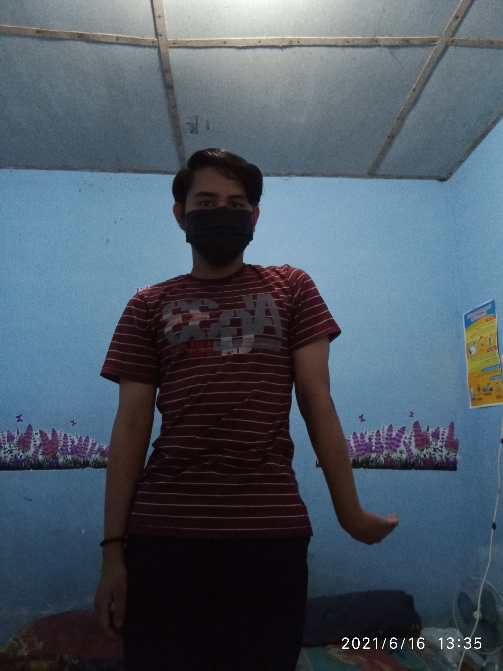 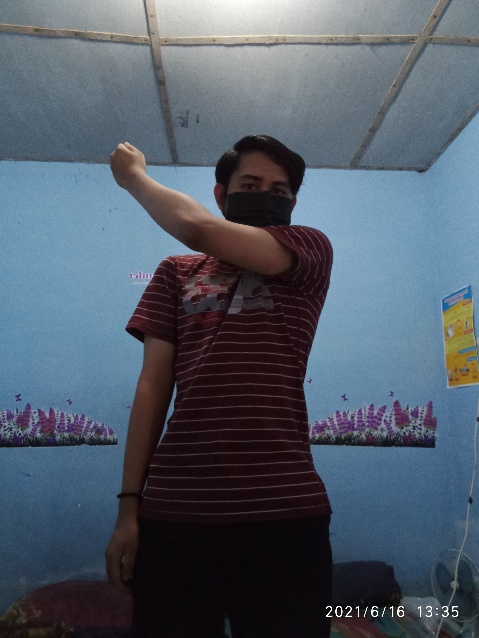 Diagonal 1 fleksi :		                                                   Diagonal 1 ekstensi :Shoulder : fleksi, adduksi, eksorotasi                                 Shoulder : ekstensi, abduksi, endorotasi Elbow 	   : supinasi                                                              Elbow     : pronasiWrist      : radial fleksi                                                         Wrist      : ulnar ekstensiPalang    : fleksi                                                                   Palang    : ekstensi 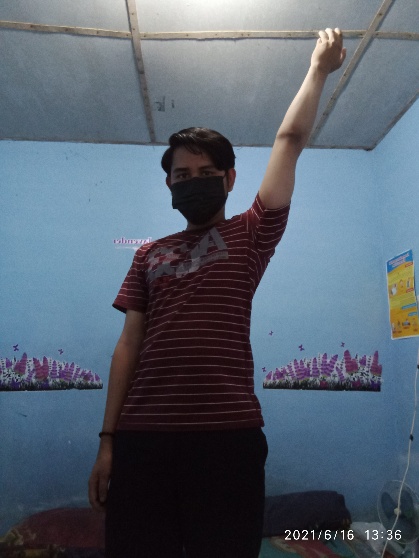 	Diagonal 2 fleksi : Shoulder : fleksi,abduksi,eksorotasiElbow     : supinasiWrist      : radial fleksiPalang   : ekstensi 	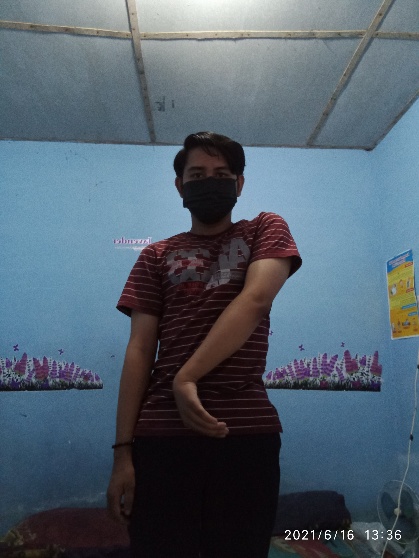 Diagonal 2 ekstensi :Shoulder  : ekstensi, adduksi, endorotasiElbow      : pronasiWrist       : ulnar ekstensiPalang     : fleksi 